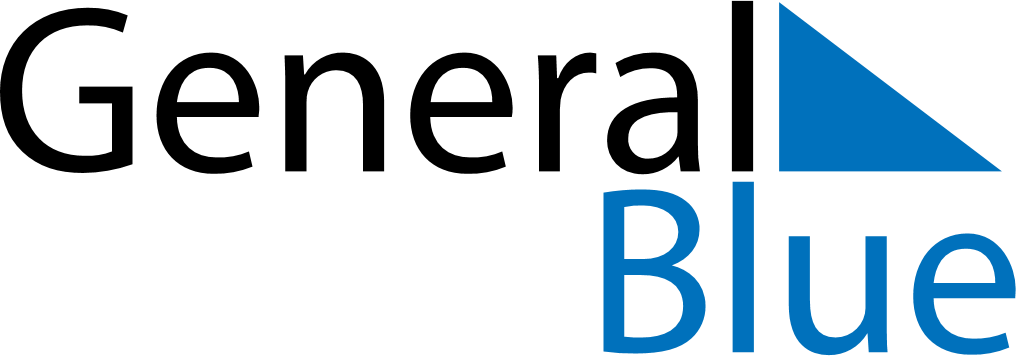 2020 - Q3Denmark2020 - Q3Denmark2020 - Q3Denmark2020 - Q3Denmark2020 - Q3Denmark2020 - Q3Denmark July 2020 July 2020 July 2020MondayTuesdayTuesdayWednesdayThursdayFridaySaturdaySunday123456778910111213141415161718192021212223242526272828293031 August 2020 August 2020 August 2020MondayTuesdayTuesdayWednesdayThursdayFridaySaturdaySunday123445678910111112131415161718181920212223242525262728293031 September 2020 September 2020 September 2020MondayTuesdayTuesdayWednesdayThursdayFridaySaturdaySunday11234567889101112131415151617181920212222232425262728292930